ДиректоруГАУ ДО ТО «Региональный центр допризывной подготовки и патриотического воспитания «Аванпост»Савченко Н.Ю.от ______________________________________________________________________________________________________________________________проживающего(ей) по адресу:__________________________________________________________________________________________ ________________________________________тел.: _________________________________________Согласие родителей (законных представителей)на размещение фотографий и видеосюжетов с участием их ребенка на страницах сети ИнтернетЯ, ________________________________________________________________________________ФИОявляюсь родителем (законным представителем)________________________________________________________________________________ФИО ребенкаВ соответствии со ст. 125.1 Гражданского кодекса РФ выражаю свое согласие/ не согласие (нужное подчеркнуть) на размещение фотографий и видеосюжетов с участием моего ребенка на занятиях на следующих страницах сети Интернет:официальный сайт - avanpost-72.ru;страница социальной сети «В контакте» - avanpost72;страница социальной сети «Telegram » - https://t.me/avanpost72 «____»____________20___ года                   ____________________________Подпись родителя (законного представителя)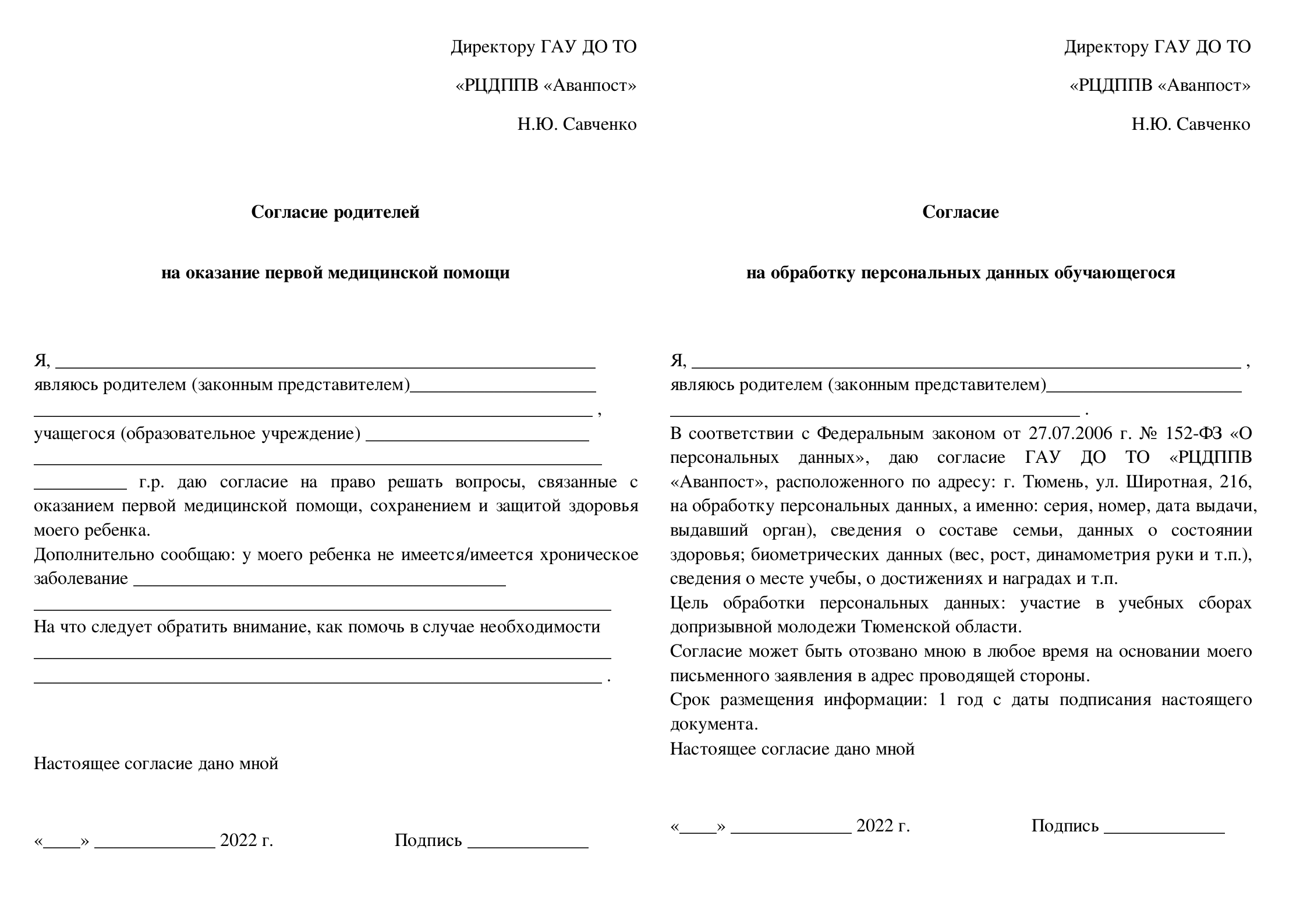 